Bert Ambrose Elementary School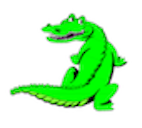 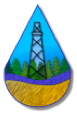 9616 115th Ave  Fort St. John, B.C. V1J 2Y1Telephone (250) 785-2321   Fax (250) 785-2386www.ambrose.prn.bc.caStriving together to achieve our potential for a better tomorrowNovember 2016 Dear Parents,During October students had opportunities to participate and learn our school’s vision, “Striving together to achieve our potential for a better tomorrow” through singing songs with Rik Leaf! The final performance was great and the vidoes are on Rik’s website,  https://www.facebook.com/tribeofone/  and Ambrose Website/Facebook, www.ambrose.prn.bc.caParent Volunteers: Thank you for helping in the classes, especially with Halloween!  If you can help with “Extra Eyes” or need a criminal record check to volunteer in a class, stop in at the office, thanks.  Volunteers please sign in and out at the office in case of an emergency we are responsible to account for all people in the building, much appreciated.Winter Weather: Please prepare your child to be comfortable while playing outside, unless the weather is -20 with a wind chill.  Parents please check the lost and found in front of the office if your child is missing clothing, thanks.Breakfast Program:  Our Breakfast program has been changed to a “Grab and Go.” Students “GRAB something from the basket and GO to class” similar to using the fruit and snack basket during the day.  Sports News: Volleyball teams are having fun and winning some games!  Tournaments are coming up check the schedule coaches issued. If you wish to help coach a girls grade 5/6 or boys grade 4/5 Basketball team, let us know. Thank you to the coaches for putting in the time to help our students!  Food Safe:  Food Safe Course Level 1:  Registration has been extended to November 7th.  When: Sunday, Nov. 20, 2016 at 8:30-4:30,  Where: Bert Ambrose School Details: Bring own bag lunch & drink. Register at: Bert Ambrose office 250-785-2321, 9616 115 Ave, FSJ or email: tselin@prn.bc.ca  Cost: $128.50 (save $200 off reg. price)PAC: The minutes for the last meeting and next meeting’s agenda are posted on the school website: www.ambrose.prn.bc.ca As most of you know, and hopefully your children have enjoyed, our Hot Lunch program which runs every Wednesday from September to June.  We are looking for new volunteers to join our program; your commitment can be as often as your schedule can offer. We would require your help from 11:45 to approx. 12:15 to sort and deliver lunch to the classrooms.  Our goal is to create a monthly schedule that works around everyone’s availability and gives us the comfort in knowing we have 4-6 volunteers scheduled for the week.  If you are able to join us, please email your availability to Kelly at ambrosehotlunch@gmail.com We look forward to you joining us and appreciate your time! Parking Lot:  A big thank you to all parents who have been considerate in using the exiting and entering signs. When cars are parked in the provided parking spots and turn right as you leave the parking lot, traffic keeps flowing. When cars are parked in front of the Fire Hydrant and at the end of the fence traffic is blocked please keep trying to find a spot.  The parking lot is easier to use in 10 minutes, by 2:55, thank you!  Reporting Week:  Report Cards will be issued Nov. 21st, Parent Teacher Interviews begin at 1:45 on Nov. 23th and 24th and are all day on Nov. 25th.  Classroom teachers will make arrangements for interview times, watch for the information. Thanks to all the parents and teachers who communicate via emails, Freshgrade, phone calls or stopping in.  Keeping in touch makes reporting, knowing what is happening in the classroom and learning easier!Spirit Day and Hot Dog Lunch will be on Nov. 18th.  More information will be coming home soon! Principal:  Mrs.  Boyd		Vice-Principal:  Miss. BrekkasUpcoming:November:							9	Subway							10	Rememberance Day Assembly at 11:00 am			 11	Rememberance Day NO SCHOOL14	PAC -Wreath Order Due		16	Saigon / Picture Retakes18	Spirit / Hot Dog Day21	Report Cards Issued23	Early Dismissal 1:45 Parent Teacher Interviews / Wendy’s / Boy’s Volleyball Tournament24	Early Dismissal 1:45 Parent Teacher Interviews 25	Parent Teacher Interviews NO SCHOOL30	DominosAttached is the yearly calendar for those who have requested it.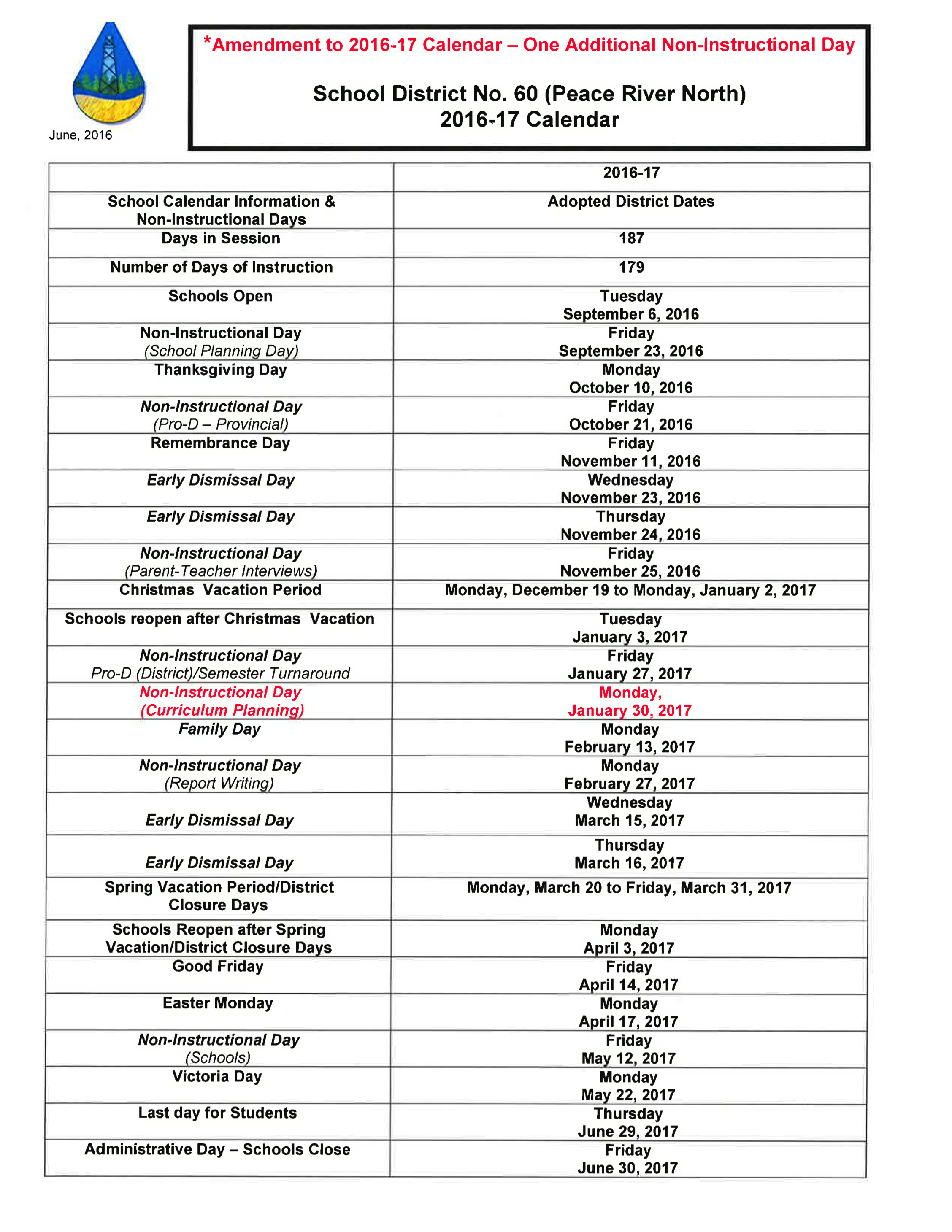 